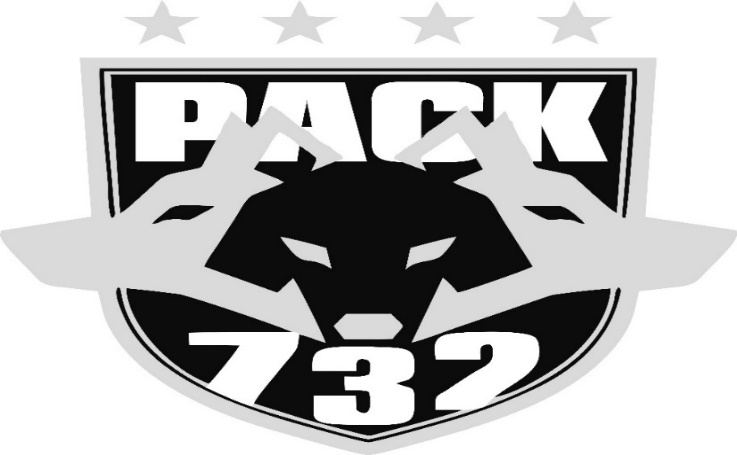 2021-22 PACK732 PROSPECT WRESTLING CAMPHOSTED BY PACK732 WRESTLING ACADEMY1120 WEST FIFTH STREET WILTON, IAPre-Register online only:  http://www.trackwrestling.com/registration/TW_Register.jsp?tournamentGroupId=196143132$20 Fee (collected First Day of camp at check in) - Includes Camp T-shirt(Must be registered and paid on August 3rd to guarantee t-shirt)Check in Date & Time:  Tuesday August 3rd 5:30-6pmCamp Dates:Tuesday August 3rd 6-7:30pmWednesday August 4th 6-7:30pmThursday August 5th 6-7:30pmSaturday August 7th 9-10:30amPack732 Camp Age Levels:  Grades 1st- 8th grade for upcoming fall school year.  Any Kindergartener must be pre-approved.  All those participating must be able to pay attention and follow instructions of the coaches/clinicians.  Practices will be conducted in High Pace atmosphere with Repetition and mastery as the focus.    Objective:  The camp is designed to teach the basics of Pack732 Wrestling Academy.  For current and past members, this camp will be used to advance on previous skills taught.  For new members/ prospects, this camp will be used to teach basic skills applied here at Pack732 Wrestling Academy along with giving everyone an insight to the daily practices offered here at Pack732 Wrestling Academy.   Questions or Concerns: Contact: Kevin Brisker 224-213-0758 (leave a message if not answered and will return call)Email: 237kcapflow@gmail.com  Please include parent name & phone number and wrestlers name & gradeCheck out more information on our Webpage: www.pack732.com